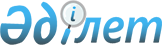 Сырым аудандық мәслихатының 2019 жылғы 8 қаңтардағы № 35-1 "2019-2021 жылдарға арналған ауылдық округтердің бюджеті туралы" шешіміне өзгерістер енгізу туралы
					
			Күшін жойған
			
			
		
					Батыс Қазақстан облысы Сырым аудандық мәслихатының 2019 жылғы 12 желтоқсандағы № 48-1 шешімі. Батыс Қазақстан облысының Әділет департаментінде 2019 жылғы 13 желтоқсанда № 5894 болып тіркелді. Күші жойылды - Батыс Қазақстан облысы Сырым аудандық мәслихатының 2020 жылғы 13 ақпандағы № 51-5 шешімімен
      Ескерту. Күші жойылды - Батыс Қазақстан облысы Сырым аудандық мәслихатының 13.02.2020 № 51-5 шешімімен (алғашқы ресми жарияланған күнінен бастап қолданысқа енгізіледі).
      Қазақстан Республикасының 2008 жылғы 4 желтоқсандағы Бюджет кодексіне, Қазақстан Республикасының 2001 жылғы 23 қаңтардағы "Қазақстан Республикасындағы жергілікті мемлекеттік басқару және өзін-өзі басқару туралы" Заңына сәйкес, аудандық мәслихат ШЕШІМ ҚАБЫЛДАДЫ:
      1. Сырым аудандық мәслихатының 2019 жылғы 8 қаңтардағы № 35-1 "2019-2021 жылдарға арналған ауылдық округтердің бюджеті туралы" шешіміне (Нормативтік құқықтық актілерді мемлекеттік тіркеу тізілімінде №5522 тіркелген, 2019 жылғы 30 қаңтарда Қазақстан Республикасы нормативтік құқықтық актілерінің эталондық бақылау банкінде жарияланған) мынадай өзгерістер енгізілсін:
      1-тармақ мынадай редакцияда жазылсын:
      "1. 2019-2021 жылдарға арналған Жымпиты ауылдық округінің бюджеті тиісінше 1, 2 және 3-қосымшаларға сәйкес, соның ішінде 2019 жылға келесі көлемдерде бекітілсін:
      1) кірістер – 55 451 мың теңге:
      салықтық түсімдер – 21 647 мың теңге;
      салықтық емес түсімдер – 425 мың теңге;
      негізгі капиталды сатудан түсетін түсімдер – 0 теңге;
      трансферттер түсімі – 33 379 мың теңге;
      2) шығындар – 56 027 мың теңге;
      3) таза бюджеттік кредиттеу – 0 теңге:
      бюджеттік кредиттер – 0 теңге;
      бюджеттік кредиттерді өтеу – 0 теңге;
      4) қаржы активтерімен операциялар бойынша сальдо – 0 теңге:
      қаржы активтерін сатып алу – 0 теңге;
      мемлекеттің қаржы активтерін сатудан түсетін түсімдер – 0 теңге; 
      5) бюджет тапшылығы (профициті) – - 576 мың теңге;
      6) бюджет тапшылығын қаржыландыру (профицитін пайдалану) – 576 мың теңге:
      қарыздар түсімі – 0 теңге;
      қарыздарды өтеу – 0 теңге;
      бюджет қаражатының пайдаланылатын қалдықтары – 576 мың теңге.";
      2-тармақ мынадай редакцияда жазылсын:
      "2. 2019-2021 жылдарға арналған Бұлдырты ауылдық округінің бюджеті тиісінше 4, 5 және 6-қосымшаларға сәйкес, соның ішінде 2019 жылға келесі көлемдерде бекітілсін:
      1) кірістер – 28 814 мың теңге:
      салықтық түсімдер – 3 315 мың теңге;
      салықтық емес түсімдер – 150 мың теңге;
      негізгі капиталды сатудан түсетін түсімдер – 0 теңге;
      трансферттер түсімі – 25 349 мың теңге;
      2) шығындар – 30 607 мың теңге;
      3) таза бюджеттік кредиттеу – 0 теңге:
      бюджеттік кредиттер – 0 теңге;
      бюджеттік кредиттерді өтеу – 0 теңге;
      4) қаржы активтерімен операциялар бойынша сальдо – 0 теңге:
      қаржы активтерін сатып алу – 0 теңге;
      мемлекеттің қаржы активтерін сатудан түсетін түсімдер – 0 теңге; 
      5) бюджет тапшылығы (профициті) – - 1 793 мың теңге;
      6) бюджет тапшылығын қаржыландыру (профицитін пайдалану) – 1 793 мың теңге:
      қарыздар түсімі – 0 теңге;
      қарыздарды өтеу – 0 теңге;
      бюджет қаражатының пайдаланылатын қалдықтары – 1 793 мың теңге.";
      4-тармақ мынадай редакцияда жазылсын:
      "4. 2019 жылға арналған ауылдық округтердің бюджетінде аудандық бюджеттен берілетін субвенция түсімдерінің жалпы сомасы 43 171 мың теңге көлемінде көзделсін, оның ішінде:
      Жымпиты ауылдық округі – 22 590 мың теңге;
      Бұлдырты ауылдық округі – 20 581 мың теңге.
      2019 жылға арналған ауылдық округтердің бюджетіне бөлінетін нысаналы республикалық, аудандық трансферттердің жалпы сомасы 15 557 мың теңге көлемінде қарастырылсын:
      1) республикалық бюджет трансферттер сомасы – 8 819 мың теңге:
      ең төменгі жалақы мөлшерінің өзгеруіне байланысты азаматтық қызметшілердің жекелеген санаттарының, мемлекеттік бюджет қаражаты есебінен ұсталатын ұйымдар қызметкерлерінің, қазыналық кәсіпорындар қызметкерлерінің жалақысын көтеруге – 5 758 мың теңге, оның ішінде:
      Жымпиты ауылдық округі – 3 715 мың теңге;
      Бұлдырты ауылдық округі – 2 043 мың теңге;
      мемлекеттік әкімшілік қызметшілердің жекелеген санаттарының жалақысын көтеруге – 3 061 мың теңге, оның ішінде:
      Жымпиты ауылдық округі – 1 483 мың теңге;
      Бұлдырты ауылдық округі – 1 578 мың теңге.
      2) аудандық бюджет трансферттер сомасы – 6 738 мың теңге:
      Жымпиты ауылдық округі – 5 591 мың теңге, оның ішінде:
      мемлекеттік мекемелерді электронды құжат айналымының бірыңғай жүйесіне қосуға – 382 мың теңге;
      елді-мекенге кіреберіс аркаларын орнатуға – 1 440 мың теңге;
      "Жасыл ел" бағдарламасын жүзеге асыруға – 1 877 мың теңге;
      әкімшілік шығыстарды өтеуге – 808 мың теңге;
      елді-мекендердің санитариясын қамтамасыз етуге – 1 084 мың теңге.
      Бұлдырты ауылдық округі – 1 147 мың теңге, соның ішінде:
      мемлекеттік мекемелерді электронды құжат айналымының бірыңғай жүйесіне қосуға – 467 мың теңге;
      дербес компьютер сатып алуға – 300 мың теңге;
      әкімшілік шығыстарды өтеуге – 380 мың теңге.";
      көрсетілген шешімнің 1, 4 қосымшалары осы шешімнің 1, 2 қосымшаларына сәйкес жаңа редакцияда жазылсын.
      2. Сырым аудандық мәслихат аппаратының бас маманы (А.Орашева) осы шешімнің әділет органдарында мемлекеттік тіркелуін, оның бұқаралық ақпарат құралдарында ресми жариялануын қамтамасыз етсін.
      3. Осы шешім 2019 жылдың 1 қаңтарынан бастап қолданысқа енгізіледі. 2019 жылға арналған Жымпиты ауылдық округінің бюджеті 2019 жылға арналған Бұлдырты ауылдық округінің бюджеті
					© 2012. Қазақстан Республикасы Әділет министрлігінің «Қазақстан Республикасының Заңнама және құқықтық ақпарат институты» ШЖҚ РМК
				
      Сессия төрағасы

Б. Таскалиев

      Мәслихат хатшысы

Ш. Дуйсенгалиева
Сырым аудандық мәслихатының
2019 жылғы 12 желтоқсандағы
№48-1 шешіміне 1-қосымшаСырым аудандық мәслихатының
2019 жылғы 8 қаңтардағы
№35-1 шешіміне 1 - қосымша
Санаты
Санаты
Санаты
Санаты
Санаты
Сомасы, мың теңге
Сыныбы
Сыныбы
Сыныбы
Сыныбы
Сомасы, мың теңге
Iшкi сыныбы
Iшкi сыныбы
Iшкi сыныбы
Сомасы, мың теңге
Ерекшелігі
Ерекшелігі
Сомасы, мың теңге
Атауы
Атауы
Сомасы, мың теңге
1
2
3
4
4
5
1) Кірістер
1) Кірістер
55 451
1
Салықтық түсiмдер
Салықтық түсiмдер
21 647
01
Табыс салығы
Табыс салығы
14 040
2
Жеке табыс салығы
Жеке табыс салығы
14 040
04
Меншiкке салынатын салықтар
Меншiкке салынатын салықтар
7 607
1
Мүлiкке салынатын салықтар
Мүлiкке салынатын салықтар
542
3
Жер салығы
Жер салығы
605
4
Көлiк құралдарына салынатын салық
Көлiк құралдарына салынатын салық
6 460
2
Салықтық емес түсiмдер
Салықтық емес түсiмдер
425
01
Мемлекеттік меншiктен түсетін кірістер
Мемлекеттік меншiктен түсетін кірістер
425
5
Мемлекет меншігіндегі мүлікті жалға беруден түсетін кірістер
Мемлекет меншігіндегі мүлікті жалға беруден түсетін кірістер
425
06
Басқа да салықтық емес түсiмдер
Басқа да салықтық емес түсiмдер
0
1
Басқа да салықтық емес түсiмдер
Басқа да салықтық емес түсiмдер
0
3
Негізгі капиталды сатудан түсетін түсімдер
Негізгі капиталды сатудан түсетін түсімдер
0
4
Трансферттердің түсімдері
Трансферттердің түсімдері
33 379
02
Мемлекеттiк басқарудың жоғары тұрған органдарынан түсетiн трансферттер
Мемлекеттiк басқарудың жоғары тұрған органдарынан түсетiн трансферттер
33 379
3
Аудандардың (облыстық маңызы бар қаланың) бюджетінен трансферттер
Аудандардың (облыстық маңызы бар қаланың) бюджетінен трансферттер
33 379
Функционалдық топ
Функционалдық топ
Функционалдық топ
Функционалдық топ
Функционалдық топ
Сомасы, мың теңге
Функционалдық кіші топ
Функционалдық кіші топ
Функционалдық кіші топ
Функционалдық кіші топ
Сомасы, мың теңге
Бюджеттік бағдарламалардың әкімшісі
Бюджеттік бағдарламалардың әкімшісі
Бюджеттік бағдарламалардың әкімшісі
Сомасы, мың теңге
Бағдарлама
Бағдарлама
Сомасы, мың теңге
Атауы
Атауы
Сомасы, мың теңге
1
2
3
4
5
6
2) Шығындар
56 027
01
Жалпы сипаттағы мемлекеттiк қызметтер 
42 057
1
Мемлекеттiк басқарудың жалпы функцияларын орындайтын өкiлдi, атқарушы және басқа органдар
42 057
124
Аудандық маңызы бар қала, ауыл, кент, ауылдық округ әкімінің аппараты
42 057
001
Аудандық маңызы бар қала, ауыл, кент, ауылдық округ әкімінің қызметін қамтамасыз ету жөніндегі қызметтер
42 057
022
Мемлекеттік органның күрделі шығыстары
0
04
Білім беру
0
1
Мектепке дейiнгi тәрбие және оқыту
0
124
Аудандық маңызы бар қала, ауыл, кент, ауылдық округ әкімінің аппараты
0
004
Мектепке дейінгі тәрбиелеу және оқыту және мектепке дейінгі тәрбиелеу және оқыту ұйымдарында медициналық қызмет көрсетуді ұйымдастыру
0
05
Денсаулық сақтау
0
9
Денсаулық сақтау саласындағы өзге де қызметтер
0
124
Аудандық маңызы бар қала, ауыл, кент, ауылдық округ әкімінің аппараты
0
002
Шұғыл жағдайларда науқасы ауыр адамдарды дәрігерлік көмек көрсететін жақын жердегі денсаулық сақтау ұйымына жеткізуді ұйымдастыру
0
07
Тұрғын үй-коммуналдық шаруашылық
13 970
3
Елдi- мекендердi көркейту
13 970
124
Аудандық маңызы бар қала, ауыл, кент, ауылдық округ әкімінің аппараты
13 970
008
Елді мекендердегі көшелерді жарықтандыру 
0
009
Елдi мекендердің санитариясын қамтамасыз ету
3 084
011
Елді мекендердi абаттандыру мен көгалдандыру
10 886
3) Таза бюджеттік кредиттеу
0
Бюджеттік кредиттер
0
Санаты
Санаты
Санаты
Санаты
Санаты
Сыныбы
Сыныбы
Сыныбы
Сыныбы
Iшкi сыныбы
Iшкi сыныбы
Iшкi сыныбы
Ерекшелігі
Ерекшелігі
Атауы
Сомасы
5
Бюджеттік кредиттерді өтеу
0
01
Бюджеттік кредиттерді өтеу
0
1
Мемлекеттік бюджеттен берілген бюджеттік кредиттерді өтеу
0
4) Қаржы активтерімен операциялар бойынша сальдо
0
Функционалдық топ
Функционалдық топ
Функционалдық топ
Функционалдық топ
Функционалдық топ
Кіші функция
Кіші функция
Кіші функция
Кіші функция
Бюджеттік бағдарламалардың әкiмшiсi
Бюджеттік бағдарламалардың әкiмшiсi
Бюджеттік бағдарламалардың әкiмшiсi
Бағдарлама
Бағдарлама
Атауы
Сомасы
Қаржы активтерін сатып алу
0
Санаты
Санаты
Санаты
Санаты
Санаты
Сыныбы
Сыныбы
Сыныбы
Сыныбы
Iшкi сыныбы
Iшкi сыныбы
Iшкi сыныбы
Ерекшелігі
Ерекшелігі
Атауы
Сомасы
6
Мемлекеттің қаржы активтерін сатудан түсетін түсімдер
0
01
Қаржы активтерін елден тыс жерлерде сатудан түсетін түсімдер
0
2
Қаржы активтерін елден тыс жерлерде сатудан түсетін түсімдер 
0
5) Бюджет тапшылығы (профициті) 
-576
6) Бюджет тапшылығын қаржыландыру (профицитін пайдалану)
576
7
Қарыздар түсімі
0
01
Мемлекеттік iшкi қарыздар
0
2
Қарыз алу келiсiм-шарттары
0
03
Ауданның (облыстық маңызы бар қаланың) жергілікті атқарушы органы алатын қарыздар
0
Функционалдық топ
Функционалдық топ
Функционалдық топ
Функционалдық топ
Функционалдық топ
Кіші функция
Кіші функция
Кіші функция
Кіші функция
Бюджеттік бағдарламалардың әкiмшiсi
Бюджеттік бағдарламалардың әкiмшiсi
Бюджеттік бағдарламалардың әкiмшiсi
Бағдарлама
Бағдарлама
Атауы
Сомасы
16
Қарыздарды өтеу
0
1
Қарыздарды өтеу
0
124
Аудандық маңызы бар қала, ауыл, кент, ауылдық округ әкімінің аппараты
0
056
Аудандық маңызы бар қала, ауыл, кент, ауылдық округ әкімі аппаратының жоғары тұрған бюджет алдындағы борышын өтеу
0
Санаты
Санаты
Санаты
Санаты
Санаты
Сыныбы
Сыныбы
Сыныбы
Сыныбы
Iшкi сыныбы
Iшкi сыныбы
Iшкi сыныбы
Ерекшелігі
Ерекшелігі
Атауы
Сомасы
8
Бюджет қаражаттарының пайдаланылатын қалдықтары
576
01
Бюджет қаражаты қалдықтары
576
1
Бюджет қаражатының бос қалдықтары
576
01
Бюджет қаражатының бос қалдықтары
576Сырым аудандық мәслихатының
2019 жылғы 12 желтоқсандағы
№48-1 шешіміне 2-қосымшаСырым аудандық мәслихатының
2019 жылғы 8 қаңтардағы
№35-1 шешіміне 4 - қосымша
Санаты
Санаты
Санаты
Санаты
Санаты
Сомасы, мың теңге
Сыныбы
Сыныбы
Сыныбы
Сыныбы
Сомасы, мың теңге
Iшкi сыныбы
Iшкi сыныбы
Iшкi сыныбы
Сомасы, мың теңге
Ерекшелігі
Ерекшелігі
Сомасы, мың теңге
Атауы
Атауы
Сомасы, мың теңге
1
2
3
4
4
5
1) Кірістер
1) Кірістер
28 814
1
Салықтық түсiмдер
Салықтық түсiмдер
3 315
01
Табыс салығы
Табыс салығы
1 470
2
Жеке табыс салығы
Жеке табыс салығы
1 470
04
Меншiкке салынатын салықтар
Меншiкке салынатын салықтар
1 845
1
Мүлiкке салынатын салықтар
Мүлiкке салынатын салықтар
113
3
Жер салығы
Жер салығы
163
4
Көлiк құралдарына салынатын салық
Көлiк құралдарына салынатын салық
1 569
2
Салықтық емес түсiмдер
Салықтық емес түсiмдер
150
01
Мемлекеттік меншiктен түсетін кірістер
Мемлекеттік меншiктен түсетін кірістер
150
5
Мемлекет меншігіндегі мүлікті жалға беруден түсетін кірістер
Мемлекет меншігіндегі мүлікті жалға беруден түсетін кірістер
150
06
Басқа да салықтық емес түсiмдер
Басқа да салықтық емес түсiмдер
0
1
Басқа да салықтық емес түсiмдер
Басқа да салықтық емес түсiмдер
0
3
Негізгі капиталды сатудан түсетін түсімдер
Негізгі капиталды сатудан түсетін түсімдер
0
4
Трансферттердің түсімдері
Трансферттердің түсімдері
25 349
02
Мемлекеттiк басқарудың жоғары тұрған органдарынан түсетiн трансферттер
Мемлекеттiк басқарудың жоғары тұрған органдарынан түсетiн трансферттер
25 349
3
Аудандардың (облыстық маңызы бар қаланың) бюджетінен трансферттер
Аудандардың (облыстық маңызы бар қаланың) бюджетінен трансферттер
25 349
Функционалдық топ
Функционалдық топ
Функционалдық топ
Функционалдық топ
Функционалдық топ
Сомасы, мың теңге
Функционалдық кіші топ
Функционалдық кіші топ
Функционалдық кіші топ
Функционалдық кіші топ
Сомасы, мың теңге
Бюджеттік бағдарламалардың әкімшісі
Бюджеттік бағдарламалардың әкімшісі
Бюджеттік бағдарламалардың әкімшісі
Сомасы, мың теңге
Бағдарлама
Бағдарлама
Сомасы, мың теңге
Атауы
Атауы
Сомасы, мың теңге
1
2
3
4
5
6
2) Шығындар
30 607
01
Жалпы сипаттағы мемлекеттiк қызметтер 
26 650
1
Мемлекеттiк басқарудың жалпы функцияларын орындайтын өкiлдi, атқарушы және басқа органдар
26 650
124
Аудандық маңызы бар қала, ауыл, кент, ауылдық округ әкімінің аппараты
26 650
001
Аудандық маңызы бар қала, ауыл, кент, ауылдық округ әкімінің қызметін қамтамасыз ету жөніндегі қызметтер
26 650
022
Мемлекеттік органның күрделі шығыстары
0
04
Білім беру
0
1
Мектепке дейiнгi тәрбие және оқыту
0
124
Аудандық маңызы бар қала, ауыл, кент, ауылдық округ әкімінің аппараты
0
004
Мектепке дейінгі тәрбиелеу және оқыту және мектепке дейінгі тәрбиелеу және оқыту ұйымдарында медициналық қызмет көрсетуді ұйымдастыру
0
05
Денсаулық сақтау
42
9
Денсаулық сақтау саласындағы өзге де қызметтер
42
124
Аудандық маңызы бар қала, ауыл, кент, ауылдық округ әкімінің аппараты
42
002
Шұғыл жағдайларда науқасы ауыр адамдарды дәрігерлік көмек көрсететін жақын жердегі денсаулық сақтау ұйымына жеткізуді ұйымдастыру
42
07
Тұрғын үй-коммуналдық шаруашылық
3 915
3
Елдi- мекендердi көркейту
3 915
124
Аудандық маңызы бар қала, ауыл, кент, ауылдық округ әкімінің аппараты
3 915
008
Елді мекендердегі көшелерді жарықтандыру 
1 717
009
Елдi мекендердің санитариясын қамтамасыз ету
350
011
Елді мекендердi абаттандыру мен көгалдандыру
1 848
3) Таза бюджеттік кредиттеу
0
Бюджеттік кредиттер
0
Санаты
Санаты
Санаты
Санаты
Санаты
Сыныбы
Сыныбы
Сыныбы
Сыныбы
Iшкi сыныбы
Iшкi сыныбы
Iшкi сыныбы
Ерекшелігі
Ерекшелігі
Атауы
Сомасы
5
Бюджеттік кредиттерді өтеу
0
01
Бюджеттік кредиттерді өтеу
0
1
Мемлекеттік бюджеттен берілген бюджеттік кредиттерді өтеу
0
4) Қаржы активтерімен операциялар бойынша сальдо
0
Функционалдық топ
Функционалдық топ
Функционалдық топ
Функционалдық топ
Функционалдық топ
Кіші функция
Кіші функция
Кіші функция
Кіші функция
Бюджеттік бағдарламалардың әкiмшiсi
Бюджеттік бағдарламалардың әкiмшiсi
Бюджеттік бағдарламалардың әкiмшiсi
Бағдарлама
Бағдарлама
Атауы
Сомасы
Қаржы активтерін сатып алу
0
Санаты
Санаты
Санаты
Санаты
Санаты
Сыныбы
Сыныбы
Сыныбы
Сыныбы
Iшкi сыныбы
Iшкi сыныбы
Iшкi сыныбы
Ерекшелігі
Ерекшелігі
Атауы
Сомасы
6
Мемлекеттің қаржы активтерін сатудан түсетін түсімдер
0
01
Қаржы активтерін елден тыс жерлерде сатудан түсетін түсімдер
0
2
Қаржы активтерін елден тыс жерлерде сатудан түсетін түсімдер 
0
5) Бюджет тапшылығы (профициті) 
-1 793
6) Бюджет тапшылығын қаржыландыру (профицитін пайдалану)
1 793
7
Қарыздар түсімі
0
01
Мемлекеттік iшкi қарыздар
0
2
Қарыз алу келiсiм-шарттары
0
03
Ауданның (облыстық маңызы бар қаланың) жергілікті атқарушы органы алатын қарыздар
0
Функционалдық топ
Функционалдық топ
Функционалдық топ
Функционалдық топ
Функционалдық топ
Кіші функция
Кіші функция
Кіші функция
Кіші функция
Бюджеттік бағдарламалардың әкiмшiсi
Бюджеттік бағдарламалардың әкiмшiсi
Бюджеттік бағдарламалардың әкiмшiсi
Бағдарлама
Бағдарлама
Атауы
Сомасы
16
Қарыздарды өтеу
0
1
Қарыздарды өтеу
0
124
Аудандық маңызы бар қала, ауыл, кент, ауылдық округ әкімінің аппараты
0
056
Аудандық маңызы бар қала, ауыл, кент, ауылдық округ әкімі аппаратының жоғары тұрған бюджет алдындағы борышын өтеу
0
Санаты
Санаты
Санаты
Санаты
Санаты
Сыныбы
Сыныбы
Сыныбы
Сыныбы
Iшкi сыныбы
Iшкi сыныбы
Iшкi сыныбы
Ерекшелігі
Ерекшелігі
Атауы
Сомасы
8
Бюджет қаражаттарының пайдаланылатын қалдықтары
1 793
01
Бюджет қаражаты қалдықтары
1 793
1
Бюджет қаражатының бос қалдықтары
1 793
01
Бюджет қаражатының бос қалдықтары
1 793